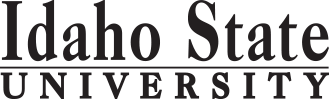 ESNUC – Nuclear EngineeringCredit HoursMin. Grade*Attribute**When OfferedPre & Co-requisitesSemester OneSemester OneSemester OneSemester OneSemester OneSemester OneESET 0141: Applied Mathematics I4C-FESET 0101ESET 0100: Engineering Technology Orientation1C-FESET 0101: Electrical Circuits I5C-FESET 0101LESET 0101L: Electrical Circuits I Laboratory5C-FESET 0101ESET 0151: Nuclear Industry Fundamental Concepts4C-FESET 0151LESET 0151L: Nuclear Industry Fundamental Concepts Laboratory1C-FESET 0151TGE 0159: Internship Strategies1D-F, S                                                                                                                  Total18Semester TwoSemester TwoSemester TwoSemester TwoSemester TwoSemester TwoGE Objective 2: COMM 1101 Principles of Speech 3D-GEF, SGE Objective 5: PHYS 1101/L4D-GEF, SESET 0142: Applied Mathematics II4C-SESET 0102ESET 0102: Electrical Circuits II5C-SESET 0102LESET 0102L: Electrical Circuits II Laboratory5C-SESET 0102                                                                                                                 Total21Semester ThreeSemester ThreeSemester ThreeSemester ThreeSemester ThreeSemester ThreeGE Objective 1: ENGL 1101 English Composition3D-GEF, SGE Objective 5: CHEM 1111/L5D-GEF, SESET 0220: Thermal Cycles and Heat Transfer2C-FESET 0101/L 0102/L, 0141, 0142ESET 0251: Reactor Theory, Safety and Design3C-FESET 0252: Power Plant Components3C-FESET 0280: Capstone/Case Studies in Nuclear Operations2C-F                                                                                                              Total 18Semester Four GE Objective 6: Social and Behavioral Ways of Knowing3D-GEF, SGE Objective 3: MATH 1153 or MATH 11703D-GEF, SESET 0221: Boiler, Reactor, and Turbine Principles2C-SESET 0101/L 0102/L, 0141, 0142ESET 0222: Process Control Theory3C-SESET 0101/L 0102/L, 0141, 0142, 0226ESET 0226: Process Control Devices Laboratory1C-SESET 0101/L 0102/L, 0141, 0142, 0222ESET 0248: Power Plant Drawings3C-SESET 0249: Reactor Plant Materials3C-SESET 0250: Radiation Detection and Protection3C-S                                                                                                                Total20*Key for Attribute:  U=Upper division GE=General Education Objective **Key for When Offered: F=Fall S=Spring Su=Summer D=contact department (more…)*Key for Attribute:  U=Upper division GE=General Education Objective **Key for When Offered: F=Fall S=Spring Su=Summer D=contact department (more…)*Key for Attribute:  U=Upper division GE=General Education Objective **Key for When Offered: F=Fall S=Spring Su=Summer D=contact department (more…)*Key for Attribute:  U=Upper division GE=General Education Objective **Key for When Offered: F=Fall S=Spring Su=Summer D=contact department (more…)*Key for Attribute:  U=Upper division GE=General Education Objective **Key for When Offered: F=Fall S=Spring Su=Summer D=contact department (more…)*Key for Attribute:  U=Upper division GE=General Education Objective **Key for When Offered: F=Fall S=Spring Su=Summer D=contact department (more…)2016-2017 Major RequirementsCR2016-2017 GENERAL EDUCATION OBJECTIVESSatisfy Objectives 1,2,3, 5, 62016-2017 GENERAL EDUCATION OBJECTIVESSatisfy Objectives 1,2,3, 5, 616  cr. min16  cr. minMAJOR REQUIREMENTS1. Written English  (3 cr. min)                 ENGL 1101 or ENGL 1101P1. Written English  (3 cr. min)                 ENGL 1101 or ENGL 1101P3 or 43 or 4ESET 0141: Applied Mathematics I42. Oral Communication  (3 cr. min)                                COMM 11012. Oral Communication  (3 cr. min)                                COMM 110133ESET 0100: Engineering Technology Orientation13. Mathematics      (3 cr. min)                             MATH 1153 or 11703. Mathematics      (3 cr. min)                             MATH 1153 or 117033ESET 0101: Electrical Circuits I56. Behavioral and Social Science                                                                           6. Behavioral and Social Science                                                                           33ESET 0101L: Electrical Circuits I Laboratory55.  Scientific Ways of Knowing        Phys 1101/L and CHEM 1111/L5.  Scientific Ways of Knowing        Phys 1101/L and CHEM 1111/L99ESET 0151: Nuclear Industry Fundamental Concepts4ESET 0151L: Nuclear Industry Fundamental Concepts Laboratory1TOTALTOTAL2121ESET 0142: Applied Mathematics II4ESET 0102: Electrical Circuits II5ESET 0102L: Electrical Circuits II Laboratory5ESET 0220: Thermal Cycles and Heat Transfer2ESET 0251: Reactor Theory, Safety and Design3ESET 0252: Power Plant Components3ESET 0280: Capstone/Case Studies in Nuclear Operations2ESET 0221: Boiler, Reactor, and Turbine Principles2ESET 0222: Process Control Theory3ESET 0226: Process Control Devices Laboratory1ESET 0248: Power Plant Drawings3ESET 0249: Reactor Plant Materials3ESET 0250: Radiation Detection and Protection3TGE 0159: Internship Strategies1GE Objectives Courses:(University Catalog 2016-2017)GE Objectives Courses:(University Catalog 2016-2017)GE Objectives Courses:(University Catalog 2016-2017)GE Objectives Courses:(University Catalog 2016-2017)GE Objectives Courses:(University Catalog 2016-2017)GE Objectives Courses:(University Catalog 2016-2017)GE Objectives Courses:(University Catalog 2016-2017)GE Objectives Courses:(University Catalog 2016-2017)MAP Credit SummaryMAP Credit SummaryMAP Credit SummaryCRMajor Major Major 60General Education General Education General Education 21Free Electives to reach 60 creditsFree Electives to reach 60 creditsFree Electives to reach 60 credits0                                                                                     TOTAL                                                                                     TOTAL                                                                                     TOTAL81TOTAL59Advising NotesAdvising NotesGraduation Requirement Minimum Credit ChecklistYESYESNOMin. of 15 credits of General Education ObjectivesMin. of 60 credits